Глава ВТОРА – ПЪЛНО ОПИСАНИЕ НА ПРЕДМЕТА НА ПОРЪЧКАТАТЕХНИЧЕСКИ СПЕЦИФИКАЦИИ ЗА ИЗПЪЛНЕНИЕ НА ОБЩЕСТВЕНА ПОРЪЧКА С ПРЕДМЕТ: „Доставка на механични и магнитоиндукционни водомери за нуждите на „Водоснабдяване и канализация” ЕООД – Благоевград по обособени позиции“ОБЩИ ИЗИСКВАНИЯ:(отнасят се и за двете обособени позиции)1. Място на предаване (местонахождение/франкировка):Доставката в изпълнение на всички обособени позиции от предмета на процедурата - ще се извършва чрез частични доставки след заявки, съобразно нуждите на „Водоснабдяване и канализация“ ЕООД – Благоевград, през срока на действие на договора франко складова база на Възложителя, находяща се в гр. Благоевград – централен склад, ул. “Антон Чехов“ №3.2. Документация на стоката при доставка:В изпълнение на всяка конкретна заявка, изпълнителят следва да представи за всеки доставен елемент/артикул/стока - Сертификат или декларация за произход, Инструкции за употреба/експлоатация, Указания за гаранционен сервиз, което се удостоверява изрично в приемателно-предавателен протокол за доставените изделия по видове и количества.3. Опаковка на изделията при доставка:Всички доставени изделия следва да бъдат нови, неупотребявани в оригинални, ненарушени опаковки на производителя.4. Изисквания за качество:4.1. Резбите на съединителите да бъдат с цолаж утвърден по БДС и отговарящ на нуждите ни за монтаж, както следва:За DN 15 -½“; DN 20 - ¾“; DN 25 - 1”; DN 32 - 1¼”; DN 40 - 1½”; DN 50 - 2” (за резбова връзка).4.2. Отчетните механизми да бъдат с означения указващи начина на монтаж – хоризонтален Н или вертикален V;4.3. Водомерите да са с доказана обезпеченост за следгаранционно обслужване;4.4. Водомерите да са преминали първоначална метрологична проверка и да са маркирани със знак за първоначална метрологична проверка, като пломбата има давност на година не по-късна от настоящата или да имат нанесена СЕ маркировка;4.5. Хигиенна оценка от Министерството на здравеопазването за хигиенно-токсикологична безвредност на водомерите или санитарно разрешително с одобрена техническа спецификация на изделията за ползване в питейно-битовото водоснабдяване;4.6. За всички типове водомери, предмет на поръчката, да се представи валидно удостоверение за признаване на одобрен тип средство за измерване, вписано в Регистъра за одобрение за използване средства за измерване от Държавната агенция за метрология и технически надзор, или валидно ЕИО удостоверение за одобрен тип средство за измерване или валиден СЕ сертификат за одобрен тип средство за измерване;ВАЖНО: Доказателства за съответствие на предлаганите стоки с техническите спецификации и изисквания на Възложителя, за всяка обособена позиция, за която участникът кандидатства могат да бъдат оригинални каталози, брошури, и др. с превод на български език, с посочени в тях като минимум следната информация:•	Основните технически характеристики на предлаганите типове водомери, съгласно изискванията на Възложителя, посочени в Техническите спецификации за всяка обособена позиция;•	Диаграма на грешките при измерване и загубата на налягане при различни водни количества;•	Схеми за монтаж и инструкции за експлоатация;Същите се прилагат като част от техническото предложение, като попълнената в образеца информация следва да съответства на представените каталози/брошури. ВАЖНО: Указанията в настоящата спецификация са с оглед уточняване на предмета на доставките, с оглед спецификата в работата на възложителя и системите, които експлоатира и поддържа. Посочените конкретни изисквания са с оглед техническите възможности на работещите системи. Всички участници и заинтересовани лица следва да имат предвид, че за отговарящи на предмета на поръчката ще се приемат всякакви артикули/изделия, които отговарят на представените характеристики (или са с доказано по-доби показатели), съвместими са технологично, независимо от техните модел/марка. Изложеното тук няма за цел по никакъв начин да ограничава участниците до конкретни производители или марки. Навсякъде в документацията, както и в тези спецификации, където е записан стандарт или е указана характеристика по какъвто и да е начин, да се чете „или еквивалент“. ИЗИСКВАНИЯ КЪМ ПОДЛЕЖАЩИТЕ НА ДОСТАВКА СТОКИ ПО ОБОСОБЕНИ ПОЗИЦИИТЕХНИЧЕСКА СПЕЦИФИКАЦИЯ ЗА ОБОСОБЕНА ПОЗИЦИЯ № 1 - ДОСТАВКА НА МЕХАНИЧНИ ВОДОМЕРИВ предмета на  обособената позиция се включва доставка на конкретни елементи, както следва:Едноструйни водомери за студена питейна вода:За водомери с постоянен разход Q3=1,6 м3/час – L=110mm, размер на присъединителните резби = ½“, максимален дебит Q4=2 м3/час;За водомери с постоянен разход Q3=2,5 м3/час - L=110mm, размер на присъединителните резби= ½“, максимален дебит Q4=3,1 м3/час;За водомери с постоянен разход Q3=4 м3/час - L=130mm, размер на присъединителните резби= ¾“, максимален дебит Q4=5 м3/час.Клас на точност за едноструйни водомери:Обхват при монтаж:  H съгласно MID - R≥100			      V съгласно MID - R≥50      1.1.3. Броячен механизъм и корпус:Сух часовников механизъм с възможност за разглобяване и дистанционно отчитане;Цифров брояч за m3 с обхват минимум до 99999 m3 и възможност за отчитане с точност поне до 0,001 m3;Въртящ се индикатор за регистриране на протичане;Трайно обозначение на името (логото) на производителя, идентификационния (фабричен) номер, разрешителния номер на изделието (европейски и/или български), основната мерна единица на цифровия брояч;Корпусът на водомера да е с трайно обозначение на посоката на протичане на водата.              - Антимагнитна защита;             - Възможност за работа в системи за дистанционно отчитане.     1.2.1. Многоструйни водомери за студена питейна вода:       - за водомери с постоянен разход Q3 = 4 м³/час - L = 190 mm, размер на присъединителните  резби = ¾”, максимален дебит Q4= 5 м3/час;       - за водомери с постоянен разход Q3 = 6,3 м³/час - L = 260 mm, размер на присъединителните  резби = 1”, максимален дебит Q4= 7,8 м3/час;       - за водомери с постоянен разход Q3 = 10 м³/час - L = 260 mm, размер на присъединителните  резби = 1¼”, максимален дебит Q4= 12,5 м3/час;       - за водомери с постоянен разход Q3 = 16 м³/час - L = 300 mm, размер на присъединителните  резби = 1½”, максимален дебит Q4= 20 м3/час;       - за водомери с постоянен разход Q3 = 25 м³/час - L = 300 mm, размер на присъединителните  резби = 2”, максимален дебит Q4= 31,2 м3/час;    1.2.2. Клас на точност за многоструйни водомери:Обхват при монтаж:  H съгласно MID - R≥100    1.2.3.  Броячен механизъм и корпус:Сух часовников механизъм с възможност за разглобяване и дистанционно отчитане;Цифров брояч за m3 с обхват минимум до 99999 m3 и възможност за отчитане с точност поне до 0,001 m3;Въртящ се индикатор за регистриране на протичане;Трайно обозначение на името (логото) на производителя, идентификационния (фабричен) номер, разрешителния номер на изделието (европейски и/или български), основната мерна единица на цифровия брояч;Корпусът на водомера да е с трайно обозначение на посоката на протичане на водата.Възможност за работа в системи за дистанционно отчитане.1.3.1. Волтманови (фланшови) водомери за студена питейна вода:Волтманов водомер за студена питейна вода Q3 = 40 м³/час - L = 200 mm, DN50 mm, Q4=50 м³/час;Волтманов водомер за студена питейна вода Q3 = 63 м³/час - L = 200 mm, DN65 mm, Q4=78,75 м³/час;Волтманов водомер за студена питейна вода Q3 = 100 м³/час - L = 200 mm, DN80 mm, Q4=125 м³/час;Волтманов водомер за студена питейна вода Q3 = 100 м³/час - L = 225 mm, DN80 mm, Q4=125 м³/час;Волтманов водомер за студена питейна вода Q3 = 160 м³/час - L = 250 mm, DN100 mm, Q4=200 м³/час;Волтманов водомер за студена питейна вода Q3 = 400 м³/час - L = 300 mm, DN150 mm, Q4=500 м³/час;Волтманов водомер за студена питейна вода Q3 = 630 м³/час - L = 350 mm, DN200 mm, Q4=787,50 м³/час;1.3.2. Клас на точност за Волтманови водомери:Обхват при монтаж:  H съгласно MID - R≥1001.3.3. Броячен механизъм и корпус:Сух часовников механизъм с възможност за разглобяване и дистанционно отчитане;Цифров брояч за m3 с обхват минимум до 99999 m3 и възможност за отчитане с точност поне до 0,001 m3;Въртящ се индикатор за регистриране на протичане;Трайно обозначение на името (логото) на производителя, идентификационния (фабричен) номер, разрешителния номер на изделието (европейски и/или български), основната мерна единица на цифровия брояч;Корпусът на водомера да е с трайно обозначение на посоката на протичане на водата. Възможност за работа в системи за дистанционно отчитане.1.4.1. Комбинирани водомери за студена вода:1.4.2. Клас на точност за комбинирани водомери:Обхват R≥1001.4.3. Броячен механизъм и корпус:Сух часовников механизъм с възможност за разглобяване и дистанционно отчитане;Цифров брояч за m3 с обхват минимум до 99999 m3 и възможност за отчитане с точност поне до 0,001 m3;Въртящ се индикатор за регистриране на протичане;Трайно обозначение на името (логото) на производителя, идентификационния (фабричен) номер, разрешителния номер на изделието (европейски и/или български), основната мерна единица на цифровия брояч;Корпусът на водомера да е с трайно обозначение на посоката на протичане на водата.Възможност за работа в системи за дистанционно отчитане.Система за  дистанционно отчитане1.5.1- Изисквания:-  Радио системата да обхваща всички водомери от типа механични (едноструйни,многоструйни , волтманови , комбинирани )- Радио модулите за едноструйни водомери DN15 ,DN20 трябва да бъдат за директен монтаж , всички останали да бъдат с импулсен извод пригоден за монтиране на кабелен импулсен сензор.-  Радио системата да е с възможност за надграждане към фиксирана система за дистанционно отчитане.-   Формат на протокол за данни - Wireless M-Bus формат Т1:Т2 или OMS/отворен протокол/ -  Честота обхват  - 868 MHz -  Стандарт - PN-EN13757-4(WMBUS) или OMS-  Скорост на предаване - 100 к bit/sec.-  Вътрешна памет на модул - актуални стойности и 12 месечна история на разход-  Честотна стабилност - < ±2.5 kHz  -  Режим на предаване -  half-duplex-  Изходна мощност   -  10 mW. / 50 Ω.                                                                                                                                                                                                                                      -  Към системата да могат да се включват и водомери със стандартни часовникови механизми с импулсни изводи не използващи цифров протокол за комуникация.-  Минимално ниво  влагозащитеност на  радио модулите - IP 65.-  Експлоатационния срок на радио модулите да е 10 години.-  Радио системата да може да се монтира и пуска в експлоатация без да е необходимо да се демонтират предложените подходящи водомери от водопроводната инсталация.-  Радио модулите да предоставят възможност за показване на информация- аларми от външна намеса и злоупотреба.-  Всички водомери да се доставят по заявка без или комплектовани с модули за дистанционно отчитане, произведени от един производител,  като са предварително програмирани от доставчика по алгоритъм от заявителя.Други изисквания:Всички водомери трябва да имат възможност за монтаж на радио модул за дистанционно отчитане.ТЕХНИЧЕСКА СПЕЦИФИКАЦИЯ  ЗА ОБОСОБЕНА ПОЗИЦИЯ № 2 - ДОСТАВКA НА МАГНИТОИНДУКЦИОННИ ВОДОМЕРИМагнитоиндукционни водомери:1.2. Технически изисквания:-	Степен на защита IP 68;-	Да покрива Директивата за средствата за измерване (MID)-	Да притежават модул за дистанционно отчитане с протокол Wireless M-BUS, на честота 868 MHz режим Т1, метод „инкасаторско отчитане“ или с кола;- 	Да се предоставят техника за отчитане на модулите;-	Да се извърши обучение по подръжка, експлоатация и отчитане на модулите за дистанционно отчитане.-	Батерията на wireless модула да гарантира минимум 10 години работоспособност.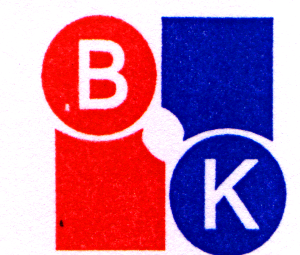 “ВОДОСНАБДЯВАНЕ  И  КАНАЛИЗАЦИЯ” ЕООД – БЛАГОЕВГРАД2700 Благоевград, ул. “Антон Чехов” №3; тел. 073 884170; факс 073 884178; е-mail: vik_bl@avala.bg№РезбовиQ3 m3DNmmРазмермм11,61511022,5151103420130№РезбовиQ3 m3DNmmРазмермм142019026,325260310322604164030052550300№Тип водомерDN1Комбиниран водомер за студена вода, L-270DN502Комбиниран водомер за студена вода, L-300DN503Комбиниран водомер за студена вода, L-300DN654Комбиниран водомер за студена вода, L-300DN805Комбиниран водомер за студена вода, L-350DN806Комбиниран водомер за студена вода, L-350DN1007Комбиниран водомер за студена вода, L-360DN1008Комбиниран водомер за студена вода, L-500DN150№Размер на водомера Qз (m3/h)Диаметър116DN50225DN50325DN 65440DN 65540DN 80663DN 807100DN100